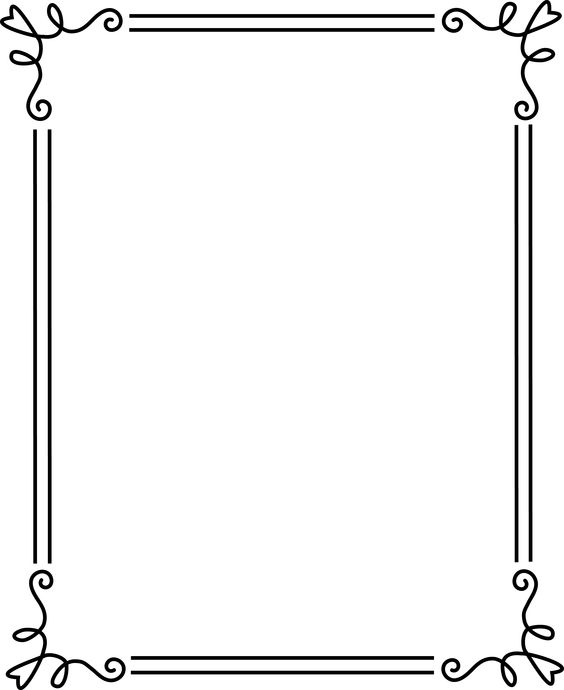 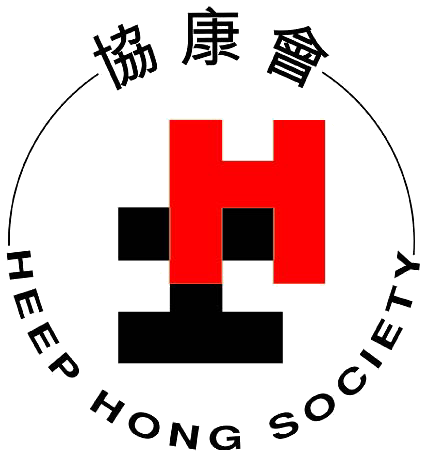 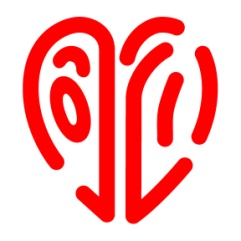 協康會同心家長會「兒童智能評估知多少」 家長講座（HHPA-LKC-17-00021）為協助家長進一步了解有關子女在畢業前進行的智能評估，同心家長會將舉辦「兒童智能評估知多少」家長講座，詳情如下：日期：2017年9月13日（星期三）時間：上午十時至下午十二時三十分地點：梁顯利油麻地社區中心一樓禮堂
 (地址：油麻地眾坊街60號，港鐵油麻地站C出口)對象：來年需接受小一前評估的協康會學童家長內容： 有關學童畢業前評估的程序和內容       家長的預備及配合等講員：衛生署尤德夫人兒童體能智力測驗中心(沙田)臨床心理學家吳姉庭姑娘費用：免費名額：300人報名方法及查詢：活動將於8月14日起接受報名，有興趣人士請留意中心公佈，或於8月14日起親臨本會轄下各中心報名及查詢。截止報名日期：9月6日（星期三）或額滿即止備註：如天文台於活動舉行前兩小時懸掛紅或黑色暴雨警告或3號或以上颱風訊號，或教育局及社會福利署宣佈所有學校及幼兒中心停課，活動將會改期，敬請留意。